Выпуск №1 январь 2016 г.Православный листок храма Рождества Пресвятой Богородицы г. Россошь            Издается по благословению настоятеля храма иерея Василия ЯковлеваО гадании на святках Птицегадание, чарование, предсказывания, или привески на шее против очес призора (сглаза-порчи), или на листах написания, волхвования, или иные злые хитрости, и другие сим подобные непотребства, суть служения диаволу (Поуч. 1 тайновод. Гл 8. Свт. Кирилл Иерусалимский).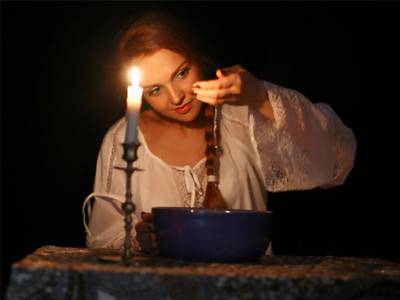 Приближается великий праздник Рождества Христова, который является для многих христиан значимым днём в повседневной жизни. В храмах совершаются торжественные богослужения, проходят благотворительные рождественские концерты, всё прославляет  Виновника праздника –  Христа Спасителя. Но, к сожалению, как всегда, всякое доброе дело обязательно дьявол старается чем-то омрачить, исказить, придать ему другое направление и, как показывает история, не без успеха. Одни идут в Рождественскую ночь в храм на молитву славить Христа, другие же ждут этого времени, чтобы с помощью дьявольской силы (колдовства)  узнать будущее. Уже давно утвердился сатанинский обычай (другого слова здесь трудно подобрать, да и не надо) под Рождество и на святках предаваться всевозможным гаданиям, вызываниям духов, желаниям увидеть будущего жениха и т.д. А вот пагубность сего занятия вряд ли эти горе-колдуны осознают, часто считая это невинной шалостью. За такими занятиями следуют обязательно, если человек не раскается и не исправится, тяжёлые наказания. Писание говорит: «Не обманывайтесь: Бог поругаем не бывает. Что посеет человек, то и пожнет» (Гал.6.7), всякий обращающийся к демонам предаёт Бога, оскорбляет «печать Дара Духа Святого», наложенную на него при крещении. ________________________________________________________________            Адрес сайта нашего храма: http://rossosh-r-b.cerkov.ru/И вот получается парадокс: Тот, кто есть Творец этого мира, в руках Которого начало и конец, пренебрегается; к Нему не обращаемся, а к «дьяволу…отцу лжи» (Иоанн.8.44), который только и ждёт, как бы поймать человека на крючок, верим, да так искренне (ведь если бы не верили, и не обращались), что можно поучиться.«Общее же правило для всех человеков, – наставляют святые Отцы, -  состоит в том, чтобы никак не вверяться духам, когда они явятся чувственным образом, не входить в беседу с ними, не обращать на них никакого внимания, признавать явление их величайшим и опаснейшим искушением. Во время этого искушения должно устремлять мысль и сердце к Богу с молитвой о помиловании и об избавлении от искушения. Желание видеть духов, любопытство узнать что-нибудь о них и от них есть признак величайшего безрассудства и совершенного незнания нравственных и деятельных преданий Православной Церкви.» (том.3 свт. Игнатий Брянчанинов).Приведу ещё одно поучение из того же тома святителя Игнатия, считаю, оно не будет лишним и послужит для назидания и пользы. «Демоны не знают будущего, известного Единому Богу и тем разумным Его тварям, которым Бог благоволит открыть будущее; но как умные и опытные человеки из событий совершившихся или совершающихся предусматривают и предугадывают события, имеющие совершиться, так и хитрые, многоопытные лукавые духи могут иногда предполагать с достоверностью и предсказывать будущее [VitaSanct.Pachomii, cap. XLIX, Patrologiae, tom. LXXIII.]. Часто они(бесы) ошибаются; весьма часто лгут и неяснымипровещаниями приводят в недоумение и сомнение. Иногда же они могут предвозвестить событие, которое уже предназначено в мире духов, но между человеками не приведено еще в исполнение: так прежде, нежели постигли праведного Иова искушения, попущение этих искушений уже было решено в совете Божием и было известно падшим духам (Иов.гл. 1); так решена была на суде Божием, известна святым небесным силам и отверженным ангелам, передана к исполнению духу лукавому погибель в сражении царя израильского Ахава прежде, нежели царь выступил в поход (3Цар.22:19-23); так предсказал диавол святому Иоанну, архиепископу Новгородскому, искушение, которое впоследствии навел на него (Четьи-Минеи, 7 сентября).В завершение хочется ещё обратить ваше внимание на одну деталь, которая твёрдо вошла в жизнь многих людей. Это так называемые «амулеты», просто беда какая-то. Вместо креста Христова или даже с ним вместе носят неразумные знаки зодиака, камни, которые вдруг стали лечить от болезней, подковы, ещё какие-то привески от сглаза-порчи. Чего только человек не придумывает, лишь бы не каяться в грехе, который единственный есть причина всякий страданий и болезней человека. Будем, дорогие мои, благоразумны. «Господь – просвещение моё и Спаситель мой: кого убоюсь? Господь – защитник жизни моей: от кого устрашусь?» (Пс.26.1).(свящ. Василий Яковлев )Новости приходской жизни                                               Поездка в Оптину Пустынь                                        В конце декабря ушедшего года настоятель храма о. Василий Яковлев и благочинный Каменского церковного округа о. Сергий Папин посетили Оптину Пустынь и Шамордино. 29 декабря, в день памяти пророка Аггея священники служили Божественную Литургию в Казанском храме Оптиной Пустыни, побывали в Шамордино — Казанской Амвросиевской женской пустыни. Из поездки о. Василий в храм привез копию иконы Божией Матери «Спорительница хлебов».   Написанный по благословению преп. Амвросия Оптинского, этот образ Богоматери особо почитается в Оптиной Пустыни.  Перед этиой иконой молятся об умножении плодов земных и небесных, просят благословения на труд. В акафисте поется: «Хотящи жати спасение, яко село сладкое, показалася еси, Владычице, от Него же питающеся, имамы пищу вечную и нетленную. Мы же, земнии суще, молим Тя, Пречистая Дево, покажи силу Твою на жатве нив и полей наших, егда приидет время их, и всяк злак да изобилует на утешение нас, поющих Богу: Аллилуия» (Кондак 7).                                                         Икона Божией Матери «Спорительница  хлебов»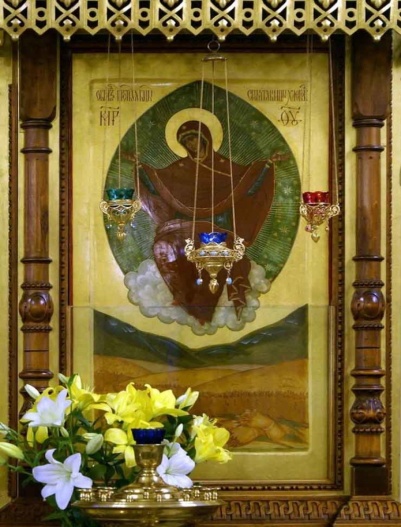 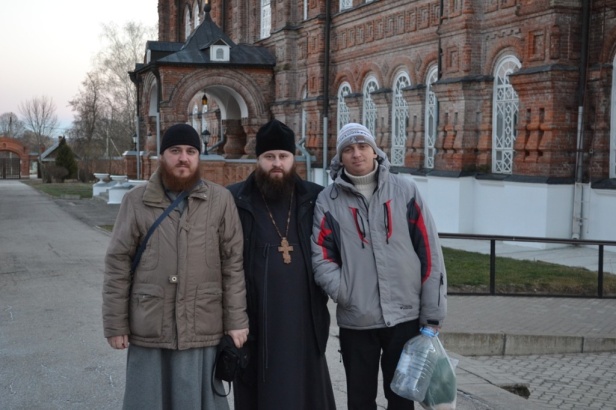              Молебны с акафистом на распевПо благословению Преосвященнейшего Андрея, епископа Россошанского и Острогожского в нашем храме регулярно по пятницам совершается молебное пение с акафистом Божией Матери в честь иконы Её «Скоропослушницы». Мы просим всех объединить молитвы Божией Матери, чтобы Она благословила начатое дело строительства нового храма. Икона Божией Матери, именуемая “Скоропослушница” – древний чудотворный образ, находится на Святой Горе Афон, в монастыре Дохиар. Монастырское предание относит время ее написания к Х веку, ко времени жизни настоятеля обители святого Неофита. В 1664 году трапезарь Нил, проходя в ночное время в трапезную с зажженной лучиной, услышал от образа Богородицы, висевшего над дверью, голос, призывающий его впредь здесь не ходить и не коптить икону. Монах подумал, что это шутка какого-либо брата, пренебрег знамением и продолжал ходить в трапезную с коптящей лучиной. Внезапно он ослеп.В горьком раскаянии молился Нил перед иконой Божией Матери, умоляя о прощении. И вновь услышал чудный голос, извещавший о прощении и возвращении зрения и приказывающий возвестить всей братии: “С этой поры будет именоваться сия икона Моя Скоропослушницею, потому что скорую всем, притекающим к ней, буду являть милость и исполнение прошений”.Пресвятая Богородица исполнила и теперь исполняет Свое обещание – являет скорую помощь и утешение всем, с верою к Ней притекающим.Начало молебна в 18-00.     О славе русского оружияПодай нам помощь в тесноте, ибо защита человеческая суетна. С Богом мы окажем силу, Он низложит врагов наших. (Пс. 59.13-14)Историю нужно знать по многим причинам. Хотя бы для того, чтобы отдать должное героям. Одна из таких историй, которую нужно знать каждому, как пример решимости и мужества защищать Родину, связана с белорусской столицей. БОЙ СОВЕТСКОГО ТАНКА Т-28 В ОККУПИРОВАННОМ НЕМЦАМИ МИНСКЕ 3 ИЮЛЯ 1941 ГОДАВесной в 1945 года американская контрразведка допрашивала взятого в плен в районе Рура немецкого майора Рудолфа Хале. В ходе допроса пленный майор поведал американским разведчикам о том, что летом 1941 года, когда он воевал на Восточном фронте и принимал участие в захвате Минска, его роту с техникой почти полностью уничтожил неожиданно появившийся на улицах оккупированного Минска советский танк Т-28. Эти показания Рудолфа Хале американское командование, невзирая на начинающиеся трения между союзниками, посчитало нужным предоставить соответствующим органам Красной Армии, которая в то время уже штурмовала Берлин.Опытный механик-водитель танка старший сержант Дмитрий Малько встретил войну, проходя службу в танковой бригаде на Западном фронте. Бригада на начало боевых действий только формировалась и не имела достаточного количества ни личного состава, ни необходимой бронетехники. Командование принимает решение расформировать бригаду, а личному составу, взорвав оставшиеся танки, следовать к месту сбора отступающих частей в город Могилев.Дмитрий Малько упрашивает командиров дать ему разрешение на ремонт двигателя единственного оставшегося в бригаде танка Т-28, после чего присоединяется к отступающей колоне, замыкая ее.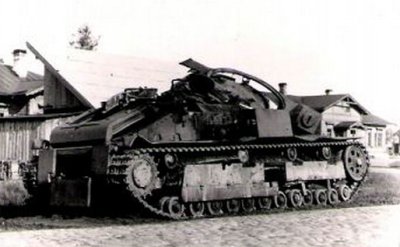 3 июля под Березино сводная колонна отступающих частей, в которой следовал и танк Т-28 Дмитрия Малько попадает под налет авиации противника и получает незначительные повреждения ходовой части танка. Малько получает команду поставить танк в строй и следовать к месту сбора самостоятельно.Дмитрий Малько на протяжении суток ремонтирует ходовую и двигатель танка, приводя их в рабочее состояние. В это время к месту ремонта танка вышли отбившиеся от своих подразделений танкист майор Васечкин и четверо курсантов-артиллеристов. В ходе недолгого общения был быстро сформирован экипаж танка.Тут же совместно было принято решение об изменении маршрута движения танка в сторону захваченного немцами Минска.Появление на улицах оккупированного города танка советского производства не встретило особого смятения со стороны немцев (захваченная советская техника, поставленная в строй Вермахта, в первые дни войны была не редкостью), единственное, что слегка обескураживало оккупантов, так это красные звёзды на башне и бортах танка. Командир танка майор Васечкин принял решение не отвлекаться на одиночные цели по пути следования танка и не выдавать раньше времени свои замыслы. Таким образом, почти без приключений, танк доехал до здания спиртового завода на окраине города. Немцы в это время, ни о чем не подозревая, производили в автомашины загрузку емкостей со спиртом. Открыв огонь из башенного орудия и пулеметов, экипаж Т-28 за короткое время уничтожил два немецких грузовика, бронетранспортер Hanomag, приданный в виде охраны и до 30 человек личного состава противника.Без ощутимого сопротивления танк Т-28 въехал на улицы города, преодолев реку Свислочь по мосту. Здесь в районе городского рынка была обнаружена колонна немецких мотоциклистов, как раз из роты упомянутого в самом начале Рудолфа Халле. Танк буквально врезался в колонну, давя на своем пути мотоциклы с колясками и живой силой противника. Бросившихся в разные стороны в панике фашистов расстреливали из башенного орудия и пулеметов.После разгрома роты Р.Халле, на полном ходу танк выскочил на улицу Советская, где открыл огонь по группе немецкой пехоты, столпившейся у театра. На улице Пролетарской, которая была в это время забита живой силой и техникой противника, советский танк на полном ходу въехал в эту гущу, давя немцев гусеницами и расстреливая их из башенного орудия и всех пулеметов.Ведя шквальный огонь из всех видов оружия Т-28, доехал, таким образом, до городского парка, где был обстрелян 37-миллиметровым противотанковым орудием, расчет которого первым справился с паникой и попытался организовать сопротивление. Лобовая броня Т-28 выдержала попадание выпущенного немецким орудием снаряда. Второго выстрела не произошло, поскольку майор Васечкин ответным выстрелом уничтожил пушку вместе с ее расчетом.Майор Васечкин, понимая, что паника немцев пошла на убыль, принимает решение прорываться к Московскому проспекту с целью покинуть город.  В районе старого городского кладбища танк попадает под фланговый огонь батареи зенитных орудий калибра 88 миллиметров. Танк Т-28 получил бортовое попадание и загорелся. Майор Васечкин приказал всему экипажу покинуть подбитый танк.  После войны Дмитрий Малько приступил к розыску членов героического экипажа. В 1964 году оставшиеся в живых Малько, Педан и Наумов встретились. От Наумова Малько узнал о том, что местная жительница Любовь Киреева похоронила погибших майора Васечкина и курсанта Александра Рачицкого. Третий погибший – курсант по имени Сергей (фамилия неизвестна) погиб еще в танке, и его похоронили немцы (место захоронения так же неизвестно).В тот период беспорядочного отступления частей РККА от западной границы подвиг экипажа советского танка Т-28 становится, по истине, знаковым событием. Именно тогда уже закладывался фундамент будущей победы, и экипаж Т-28 своим героизмом вложил в него едва ли не первые составляющие.  (Источник: http://tanki-v-boju.ru/)О духовной жизниСтрасть требует тщательного врачевания покаянием и благовременного искоренения противоположною ей добродетелью. Страсть не всегда выражается делом; она может тайно жить в сердце человека, обладая его чувствованиями и помышлениями. Страсть познается из того, когда человек не престает воображать грех и услаждаться мечтанием его, когда, плененный им, он уже не в силах противиться увлекающей силе греховных помышлений и картин, которые своею непотребною сладостью поглощают всю его мудрость и крепость. Страстный не престает совершать грех в мечтании и сердечном чувстве, чрез что поддерживает свое общение с темными духами и свою подчиненность им, а потому и свою вечную погибель.                                                 СВТ. ИГНАТИЙ БРЯНЧАНИНОВ, СТР.174. т.3.                               Расписание богослужений8 января (пятница)18-00 Молебен с акафистом Божией Матери в честь иконы Её «Скоропослушницы»9 января (суббота)16-00 Всенощное бдение10 января (воскресенье)7-30 Исповедь8-00 Божественная Литургия13 января (среда) 16-ооВсенощное бдение 14 января (четверг)  ОБРЕЗАНИЕ ГОСПОДНЕ. Свт. Василия Великого 7-30   Исповедь8-00   Божественная Литургия 15 января (пятница)18-00 Молебен с акафистом Божией Материв честь иконы Её «Скоропослушницы»    16 января (суббота) 16-00 Всенощное бдение17 января (воскресение) – собор 70-ти апостолов.7-30 Исповедь8-00 Божественная Литургия 16-00 Вечернее богослужение 18 января (понедельник) – Крещенский сочельник7-30  Исповедь8-00 Царские часы. Божественная Литургия       Великое освящение воды. Строгий пост22-00  Исповедь             22-30 ПРАЗДНИЧНОЕ БОГОСЛУЖЕНИЕ.      Великое освящение воды.19 января (вторник) – КРЕЩЕНИЕ ГОСПОДА БОГА И СПАСА НАШЕГО ИИСУСА ХРИСТА 22 января (пятница)18-00 Молебен с акафистом Божией Матери в честь иконы Её «Скоропослушницы»23 января (суббота) 16 часов - Всенощное бдение24 января (воскресение) – прп. Феодосия Великого7-30  Исповедь8-00 Божественная Литургия 29 января (пятница)18-00 Молебен с акафистом Божией Матери в честь иконы Её «Скоропослушницы»30 января (суббота) 16-00 Всенощное бдение31 января (воскресение) – Прпп. Кирилла и Марии, родителей прп. Сергия Радонежского.7-30   Исповедь8-00 Божественная ЛитургияВнимание: воду на освящение просим приносить с собой!